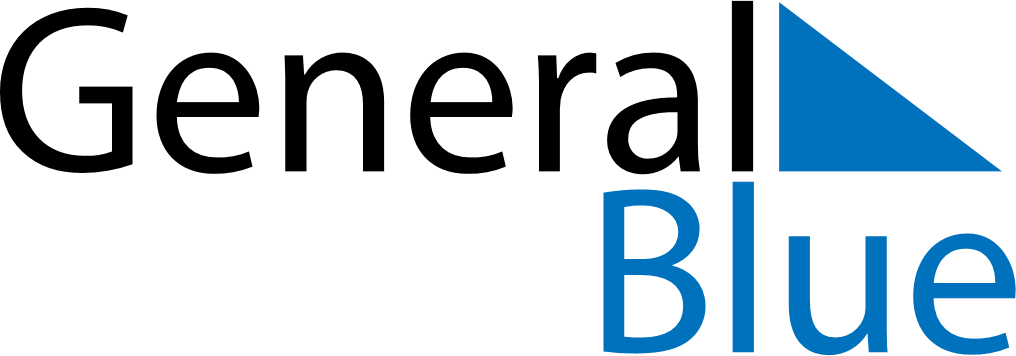 June 2024June 2024June 2024June 2024June 2024June 2024June 2024Hinigaran, Western Visayas, PhilippinesHinigaran, Western Visayas, PhilippinesHinigaran, Western Visayas, PhilippinesHinigaran, Western Visayas, PhilippinesHinigaran, Western Visayas, PhilippinesHinigaran, Western Visayas, PhilippinesHinigaran, Western Visayas, PhilippinesSundayMondayMondayTuesdayWednesdayThursdayFridaySaturday1Sunrise: 5:25 AMSunset: 6:06 PMDaylight: 12 hours and 41 minutes.23345678Sunrise: 5:25 AMSunset: 6:07 PMDaylight: 12 hours and 41 minutes.Sunrise: 5:26 AMSunset: 6:07 PMDaylight: 12 hours and 41 minutes.Sunrise: 5:26 AMSunset: 6:07 PMDaylight: 12 hours and 41 minutes.Sunrise: 5:26 AMSunset: 6:07 PMDaylight: 12 hours and 41 minutes.Sunrise: 5:26 AMSunset: 6:08 PMDaylight: 12 hours and 41 minutes.Sunrise: 5:26 AMSunset: 6:08 PMDaylight: 12 hours and 42 minutes.Sunrise: 5:26 AMSunset: 6:08 PMDaylight: 12 hours and 42 minutes.Sunrise: 5:26 AMSunset: 6:08 PMDaylight: 12 hours and 42 minutes.910101112131415Sunrise: 5:26 AMSunset: 6:09 PMDaylight: 12 hours and 42 minutes.Sunrise: 5:26 AMSunset: 6:09 PMDaylight: 12 hours and 42 minutes.Sunrise: 5:26 AMSunset: 6:09 PMDaylight: 12 hours and 42 minutes.Sunrise: 5:26 AMSunset: 6:09 PMDaylight: 12 hours and 42 minutes.Sunrise: 5:26 AMSunset: 6:09 PMDaylight: 12 hours and 42 minutes.Sunrise: 5:27 AMSunset: 6:10 PMDaylight: 12 hours and 43 minutes.Sunrise: 5:27 AMSunset: 6:10 PMDaylight: 12 hours and 43 minutes.Sunrise: 5:27 AMSunset: 6:10 PMDaylight: 12 hours and 43 minutes.1617171819202122Sunrise: 5:27 AMSunset: 6:10 PMDaylight: 12 hours and 43 minutes.Sunrise: 5:27 AMSunset: 6:11 PMDaylight: 12 hours and 43 minutes.Sunrise: 5:27 AMSunset: 6:11 PMDaylight: 12 hours and 43 minutes.Sunrise: 5:28 AMSunset: 6:11 PMDaylight: 12 hours and 43 minutes.Sunrise: 5:28 AMSunset: 6:11 PMDaylight: 12 hours and 43 minutes.Sunrise: 5:28 AMSunset: 6:11 PMDaylight: 12 hours and 43 minutes.Sunrise: 5:28 AMSunset: 6:12 PMDaylight: 12 hours and 43 minutes.Sunrise: 5:28 AMSunset: 6:12 PMDaylight: 12 hours and 43 minutes.2324242526272829Sunrise: 5:29 AMSunset: 6:12 PMDaylight: 12 hours and 43 minutes.Sunrise: 5:29 AMSunset: 6:12 PMDaylight: 12 hours and 43 minutes.Sunrise: 5:29 AMSunset: 6:12 PMDaylight: 12 hours and 43 minutes.Sunrise: 5:29 AMSunset: 6:12 PMDaylight: 12 hours and 43 minutes.Sunrise: 5:29 AMSunset: 6:13 PMDaylight: 12 hours and 43 minutes.Sunrise: 5:30 AMSunset: 6:13 PMDaylight: 12 hours and 43 minutes.Sunrise: 5:30 AMSunset: 6:13 PMDaylight: 12 hours and 43 minutes.Sunrise: 5:30 AMSunset: 6:13 PMDaylight: 12 hours and 43 minutes.30Sunrise: 5:30 AMSunset: 6:13 PMDaylight: 12 hours and 42 minutes.